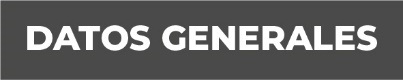 Nombre. Francisco Alejandro Frausto HernándezGrado de Escolaridad Licenciatura en DerechoCédula Profesional    3769519Teléfono de Oficina   225 315 17 59. Correo Electrónico  Formación Académica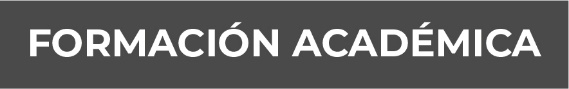 Año 1994-1998Esc. Universidad VeracruzanaCurso Para Aspirante a Agente Del Ministerio PúblicoImpartido por la P.G.J.E. (AÑO 2001), Segundo Curso de Capacitación para Agentes del Ministerio Público. validado por el Consejo Nacional de Seguridad Pública (año 2009), capacitación en el sistema acusatorio y juicio oral. aprobado por la academia nacional de seguridad pública. (año 2010) Juicio Oral en el proceso Acusatorio Adversarial Impartido por el Tribunal Superior de Justicia del estado de Veracruz(año2014), Constancia de Renovación de Certificación de facilitadores de la fiscalía general del estado de Veracruz (año 2019)Tectoria Profesional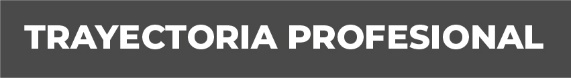 Año 1999Texto. Oficial secretario en la Dirección de Averiguaciones Previas, Agente del Ministerio Público en los Distritos de Actopan, Altotonga Tamiahua, Tuxpan ,Soledad de Doblado, Naranjos, Adscrito al Juzgado Primero de Primera Instancia y Mixto menor en Panuco, adscrito al juzgado mixto menor en Papantla, Adscrito al juzgado Primero Menor en Poza Rica, Veracruz, fiscal de justicia alternativa, facilitador y Encargado de la Agencia del Ministerio Público Investigadora y Adscrita en Huayacocotla, ver., fiscal Tercero y Facilitador en la unidad integral de procuración de justicia del distrito judicial en Ozuluama, facilitador primero Certificado en Tlapacoyan, Facilitador Primero en la Unidad de Atención Temprana del x distrito judicial Jalacingo, Facilitador Primero Certificado  de la Sub Unidad de atención temprana de Tlapacoyan del x distrito judicial en Jalacingo Conocimiento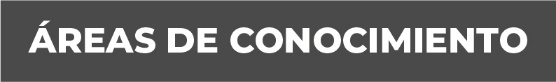 TextoPENAL, COSTITUCIONAL, CIVIL, ELECTORAL.